Развитие мелкой моторики пальцев рук у дошкольников посредствам использования нетрадиционных видов  изобразительной деятельности.	"Руки дают человеку голову, затем поумневшая голова учит руки,а умелые руки способствуют развитию мозга".                                                                                                           И.П. Павлов.У большинства современных детей отмечается общее моторное отставание. Двадцать лет назад «бытовых» занятий , которые развивали пальцы руки, было великое множество. Родителям, а вместе с ними и детям приходилось больше делать руками: перебирать крупу, стирать бельё, вязать, вышивать. Сейчас на каждое занятие есть по машине. Даже родители покупают  обувь на «липучках», куртки , кофточки и другую одежду на «молниях» или кнопках. Все это экономит время и силы родителей и педагогов,  но замедляет развитие движений пальцев ребенка.                                                                                                         Исследователи института физиологии детей и подростков установили, что если движения пальцев соответствуют возрасту, то и речь соответствует возрасту, а если развитие мелкой моторики отстает, то и речь не соответствует возрастным нормам. Это происходит потому, что центры, ответственные за движения руки и артикуляционные движения находятся в коре головного мозга в ближайшем соседстве.Не так давно в Японии, стране передовой по части разных новшеств, был отмечен следующий парадокс: дети, с самого раннего возраста усаживаемые за компьютер и овладевающие письмом с помощью клавиатуры, перестали … разговаривать.
Разбираясь в причинах происходящего, напуганные всерьез ученые выяснили – дело в том, что при использовании клавиатуры, а не обычной ручки-карандаша при письме, воздействие приходится на точки руки, не имеющие связи с головным мозгом, не стимулирующие развитие определенных мозговых зон. А ведь именно от этих зон зависит своевременное и правильное формирование и развитие речевых функций. В головном мозге человека центры, отвечающие за речь и движение пальцев рук, находятся совсем рядом. А величина проекции кисти руки, расположенной в коре головного мозга, занимает около трети всей двигательной проекции. Именно эти два уже подтвержденных научных факта позволяют рассматривать кисть руки как «орган» речи наряду с артикуляционным аппаратом.
Хорошо развитая мелкая моторика активно взаимодействует также с вниманием, мышлением, оптико-пространственным восприятием (координацией), наблюдательностью, воображением, памятью (зрительной и двигательной).
Развитие мелкой моторики важно ещё потому, что вся дальнейшая жизнь ребенка потребует использование точных, координированных движений кистей и пальцев, которые необходимы, чтобы одеваться, рисовать, писать, а также выполнять множество разнообразных бытовых и учебных действий.
Важность развития мелкой моторики не оговаривается, эти навыки необходимы человеку не только в детстве, но и в течение всей жизни. Современным детям быстро надоедают однотипные занятия. Их жизнь разнообразна, им хочется нового и необычного. С каждым годом у детей увеличивается тяга к познанию и интерес к окружающему миру. Есть нетрадиционные техники развития мелкой моторики, от которых дети будут в восторге и точно не заскучают.Нетрадиционные методы изобразительной деятельности , это хороший способ для развития гибкости и точности движений пальцев, который благотворно влияет на формирование личности ребенка. Проще говоря, это один из способов развития мелкой моторики.                                                                                                                                               Исходя из вышесказанного, данная тема является в настоящее время очень актуальной и дает педагогу возможность для творчества.К  нетрадиционным методам развития мелкой моторики пальцев рук  относятся все нетрадиционные художественные техники:  аппликации в технике квиллинг и торцевания, пластилинография, рисование ладошками, рисование песком и т. д;                                                                                                              В своей работе с детьми младшего дошкольного возраста я использую:                                       рисование пальчиками и  ладошками   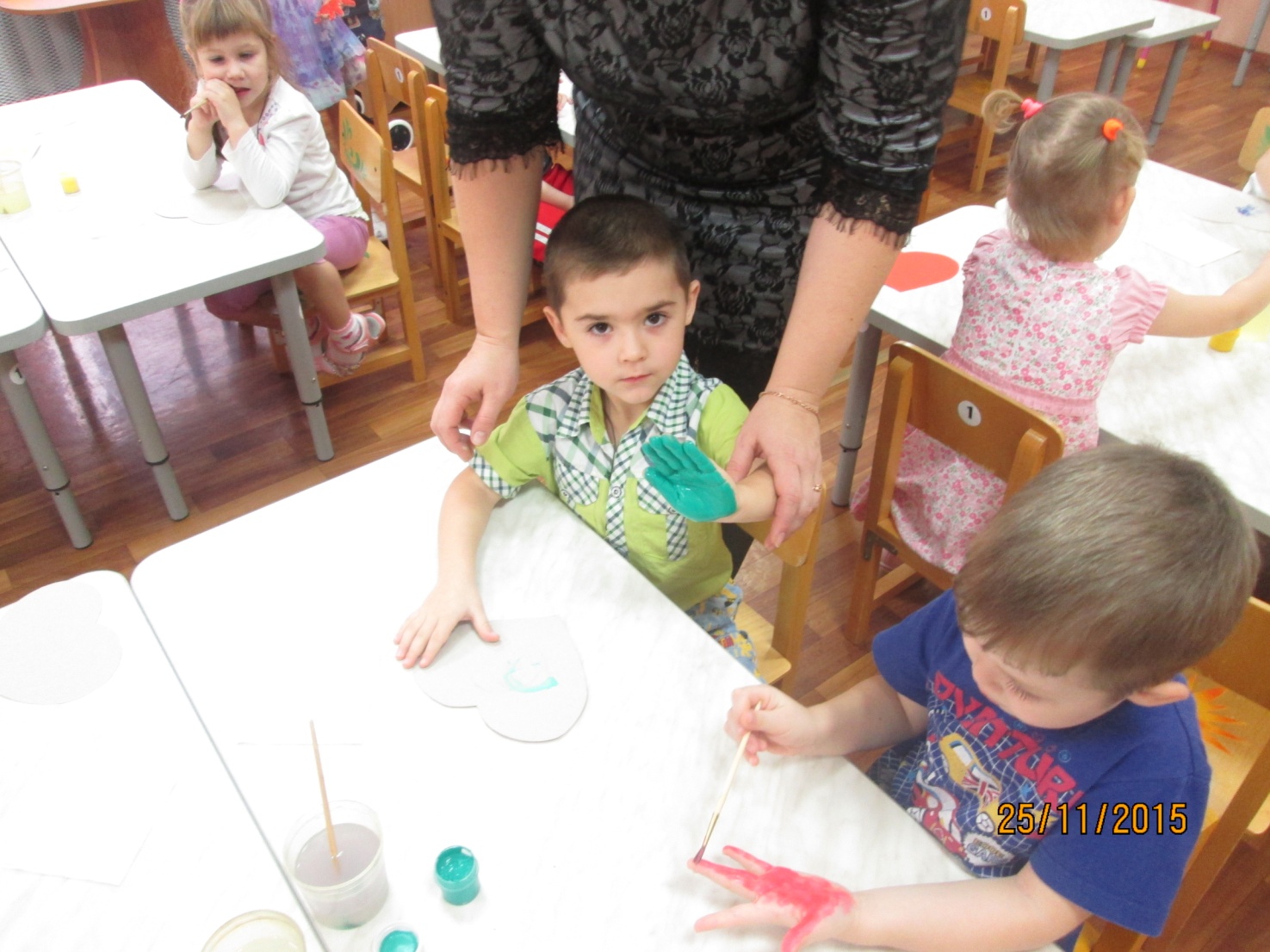 Детей среднего дошкольного возраста знакомлю детей с более сложными техниками: салфеточная аппликация.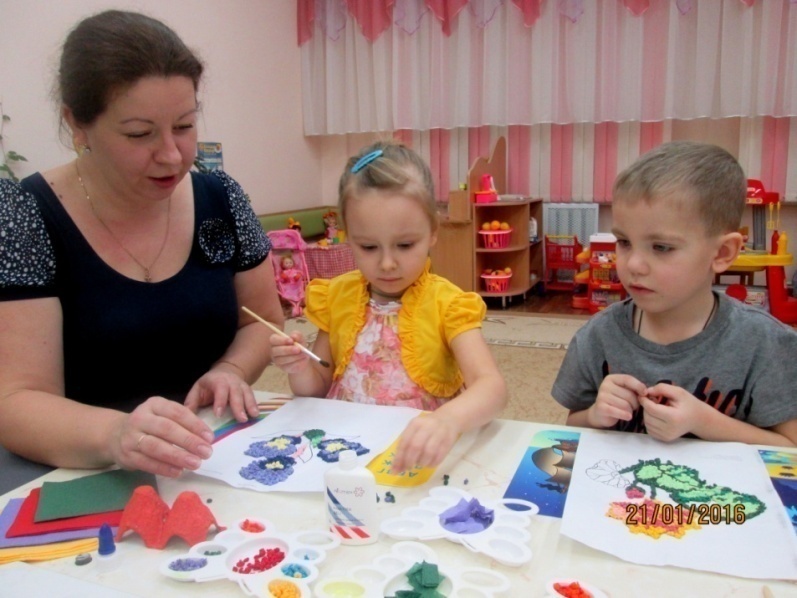 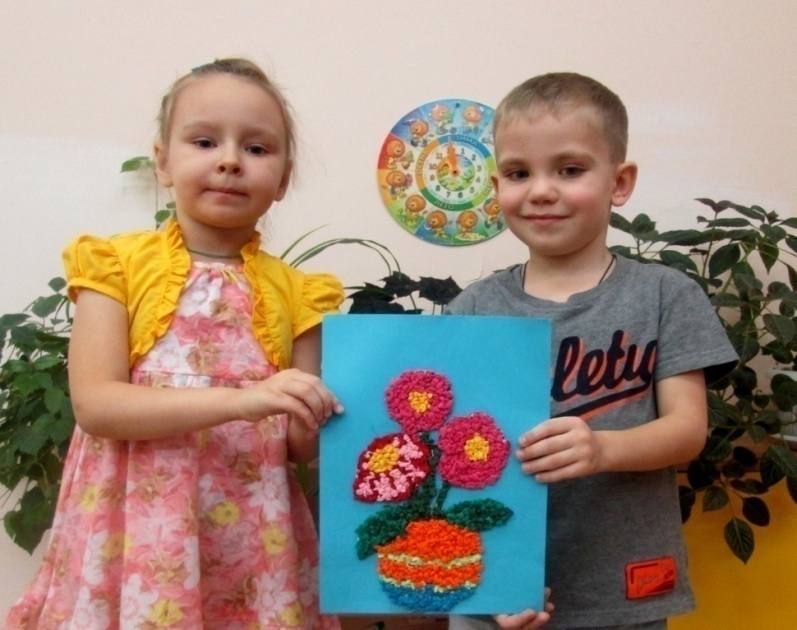 В старшем дошкольном возрасте дети могут освоить еще более трудные методы и техники: рисование  песком, манкой; пластилинография;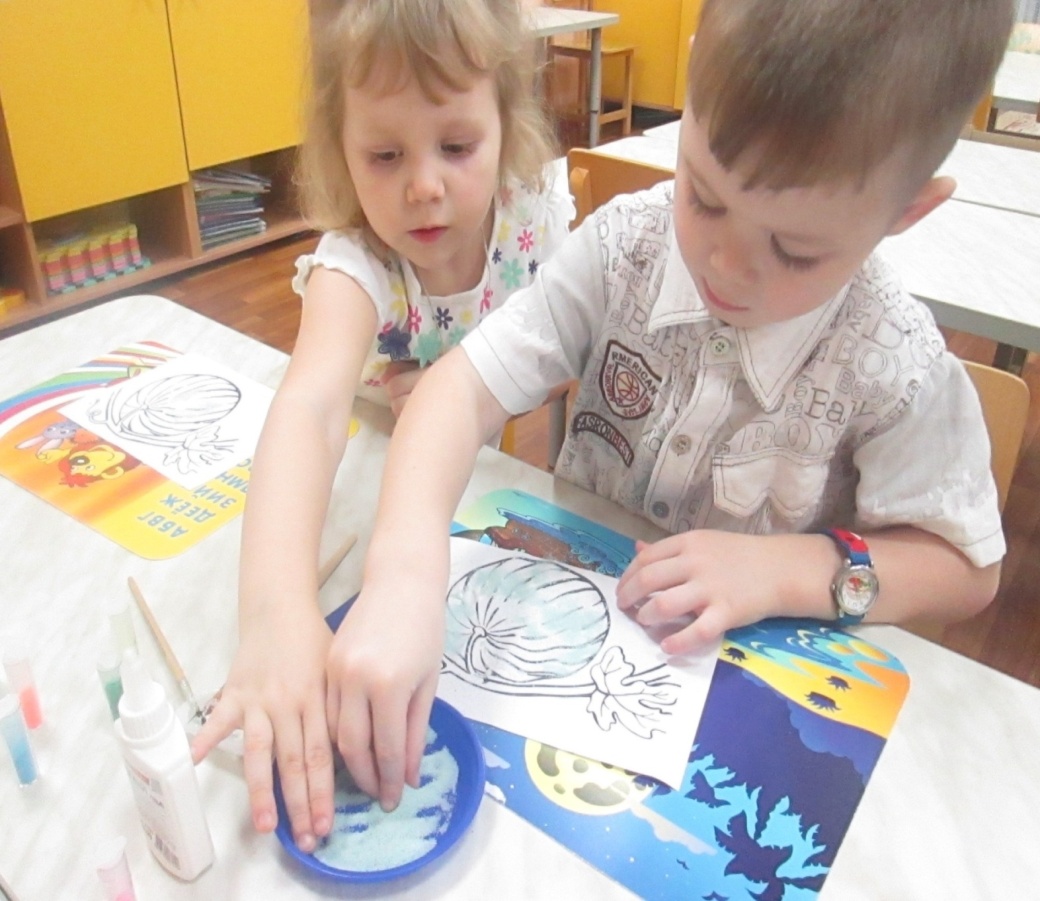 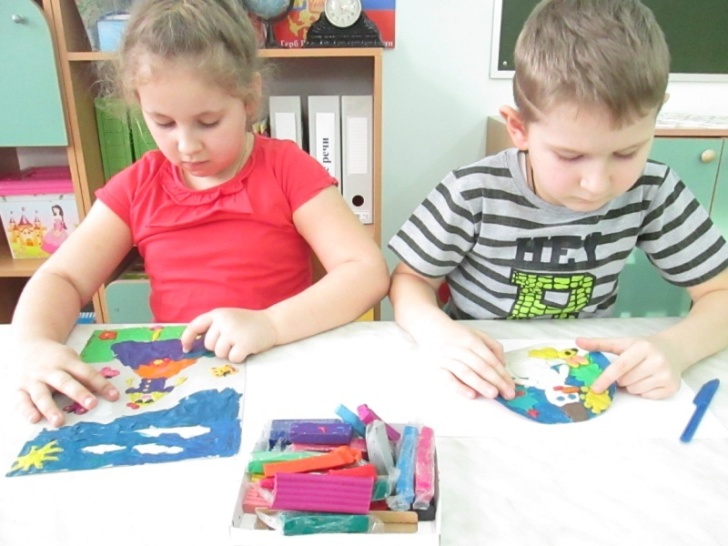 аппликация в технике квиллинг. 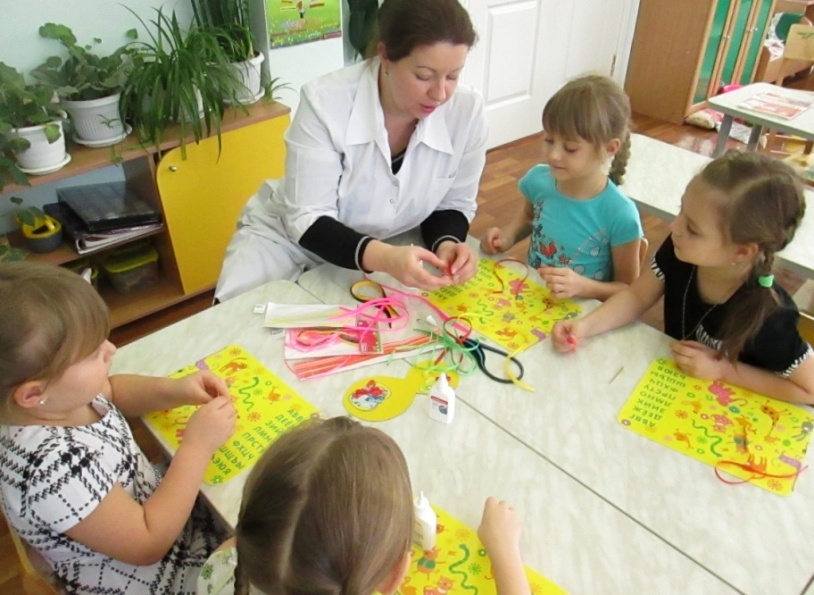 И это далеко не весь перечень нетрадиционного художественного творчества. Такое нестандартное решение развивает детскую фантазию, воображение, снимает отрицательные эмоции. Это свободный творческий процесс, в котором дети не боятся ошибиться. Здесь есть возможность нарушать правила использования некоторых материалов.  Нетрадиционная художественная техника создания аппликаций и рисунков интересна и доступна детям разных возрастов, и очень полезна для развития мелкой моторики рук и творческих способностей.                                                                                  Важную роль в развитии ребёнка играет развивающая творческая  среда, которая должна стимулировать ребенка на активную деятельность.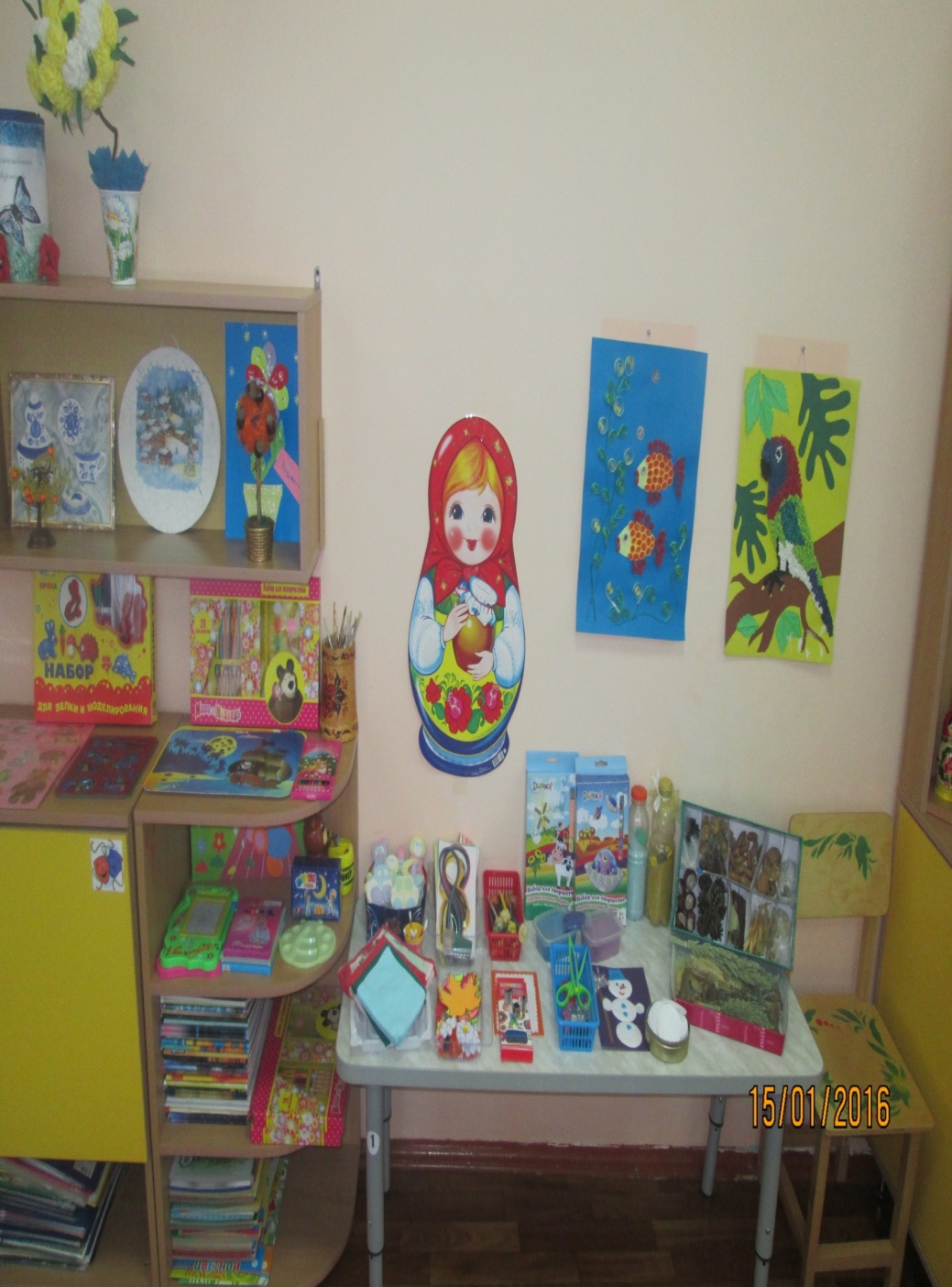 При организации предметно - развивающей  творческой среды нужно учитывать потребности детей. А потребность их состоит в том, чтобы они могли свободно, самостоятельно  и доступно  пользоваться традиционными и нетрадиционными материалами в группе, также необходимо учитывать индивидуальные особенности, уровень знаний, умений и навыков в рисовании, возраст дошкольников.Обобщенный анализ использования нетрадиционных техник изобразительной деятельности позволяет предположить, что нетрадиционные техники способствуют:                              -накоплению сенсорного опыта ребенка (действие с разнообразными материалами);                           -обогащение изобразительного, эстетического опыта;                                                                                 - развитию мелкой моторики рук и зрительно- моторной  координации;                                                     - овладение различными техническими навыками при работе с нетрадиционными техниками;                                                                                                                                                    - экспериментированию с различными материалами;                                                                                 -развитию воображения,  творчества и фантазии.Ещё раз хочется подчеркнуть, что тренировка движений пальцев является стимулом для развития речи ребёнка, и мощным тонизирующим фактором для коры головного мозга в целом. Занятия нетрадиционной изобразительной деятельностью позволяют развивать память и фантазию, повышает интерес детей к учебным мероприятиям. Мелкая моторика в жизни и деятельности, выполняет много разных функций. Оно активизирует нужные и тормозит ненужные в данный момент психологические процессы, способствует организованному и целенаправленному отбору поступающей в организм информации в соответствии с его актуальными потребностями, обеспечивает избирательную и длительную сосредоточенность на одном объекте или деятельности.                                                                                                                                                            